T.C.ERZURUM TEKNİK ÜNİVERSİTESİSPOR BİLİMLERİ FAKÜLTESİBEDEN EĞİTİMİ VE SPOR BÖLÜMÜ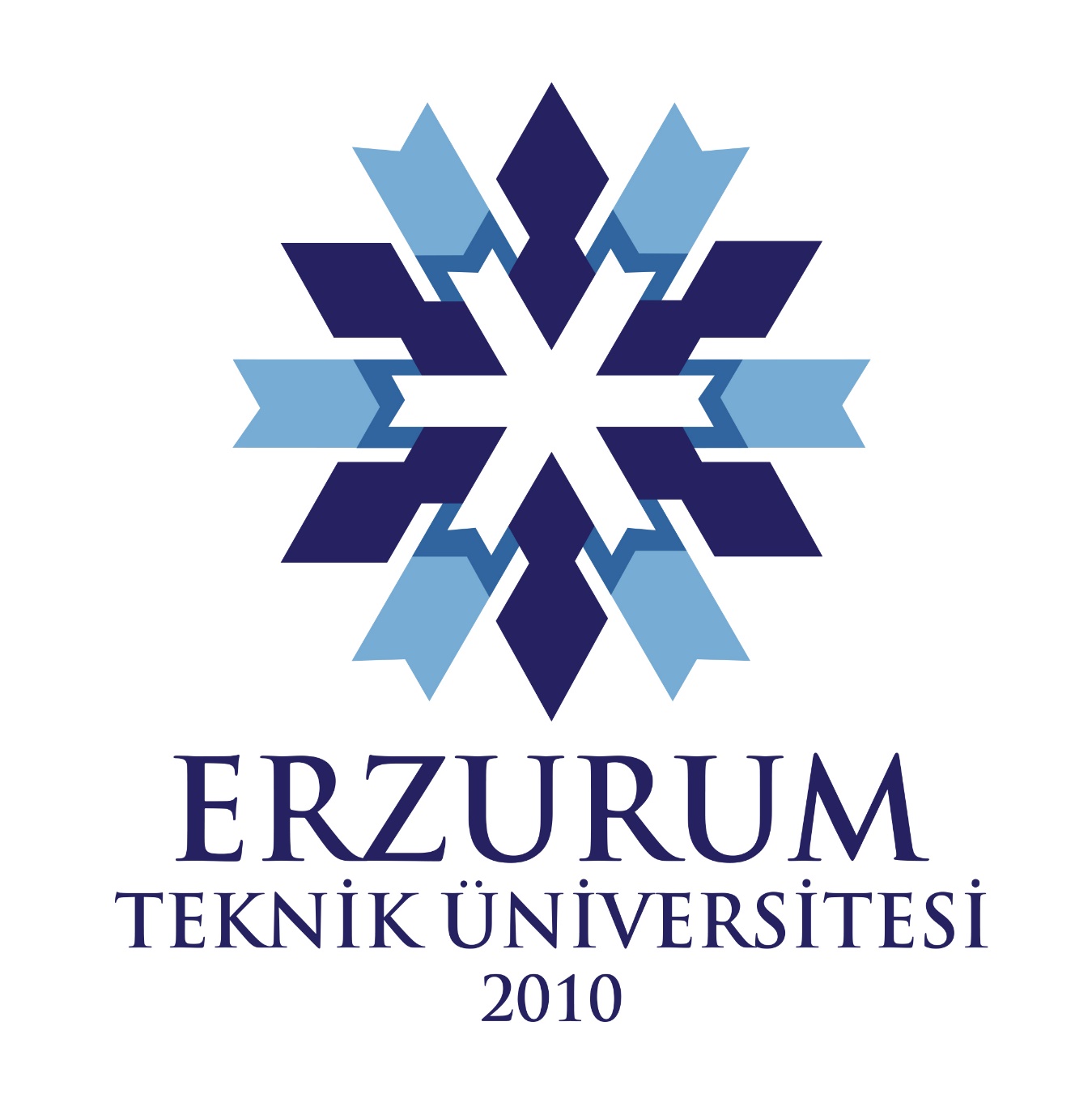 ÖZEL YETENEK SINAVI KILAVUZUERZURUM2021A. ÖZEL YETENEK SINAVIAMAÇ VE KAPSAM   Amaç, Kapsam ve DayanakAmaç: Bu kılavuzun amacı Erzurum Teknik Üniversitesi Spor Bilimleri Fakültesi, Beden Eğitimi ve Spor Bölümü, Beden Eğitimi ve Spor Öğretmenliği Programı’na alınacak öğrenciler için yapılacak özel yetenek sınavının uygulama usul ve esaslarının belirlenmesidir.Kapsam: Bu esaslar, Erzurum Teknik Üniversitesi Spor Bilimleri Fakültesi Beden Eğitimi ve Spor Bölümü, Beden Eğitimi ve Spor Öğretmenliği Programı’na giriş için kayıt yaptıracak adayların başvurularını, müracaatlarının değerlendirilmesini, asıl ve yedeklerin tespitiyle ilgili usulleri, sınav sonuçlarının ilanını, kesin kayıt koşulları ile ilgili hükümleri kapsar.Dayanak: Bu esaslar, 2547 sayılı Yükseköğretim Kanunu’nun 7/h ve 45. maddeleri ile T.C. Ölçme Seçme ve Yerleştirme Merkezi’nin (ÖSYM) 2021 Yükseköğretim Kurumları Sınavı (YKS) Kılavuzu’nun Özel Yetenek Sınavı ile Seçme Yöntemi Başlıklı 6’ncı maddesine dayanılarak hazırlanmıştır.2. TANIMLAR VE KISALTMALARBu kılavuzda geçen terim ve kısaltmalar aşağıdaki şekilde tanımlanmıştır.Rektörlük: Erzurum Teknik Üniversitesi Rektörlüğü,ETÜ: Erzurum Teknik Üniversitesi,OBP: Ortaöğretim Başarı Puanı, ÖYSP: Özel Yetenek Sınav Puanı,ÖYSP-SP: Özel Yetenek Sınav Puanı -Standart Puanı,YKS: Yükseköğretim Kurumları Sınavı,TYT-P: Temel Yeterlilik Testi Puanı (2020-2021),YP (Yerleştirme Puanı): Yerleştirmeye Esas Olacak Puan,ÖYGS: Özel Yetenek Giriş Sınavı.3. SINAV KURULLARI/KOMİSYONLARISınavın düzenlenme ve yürütülmesiyle ilgili kurullar ve görevleri aşağıdaki gibidir.Sınav Üst KuruluSpor Bilimleri Fakültesi Yönetim Kurulu tarafından görevlendirilen öğretim elemanları Sınav Üst Kurulunu ve Sınav Komisyonunu oluşturur. Spor Bilimleri Fakültesi Dekanı Sınav Üst Kurulu ve Sınav Komisyonunun doğal başkanıdır.Sınav Üst Kurulunun görevleri şunlardır;Adayların özel yetenek giriş sınav programının, sınava girecekleri yerin ve zamanın belirlenmesi,Gerektiği hallerde sınavla ilgili her türlü düzenleme ve değişikliğin yapılması,Sınav güvenliği için alınacak tedbirlerin belirlenmesi,Sınavla ilgili araç, gereç ve malzemelerin tespitiSınavla ilgili her türlü itirazı incelemek ve sonuca bağlamakla görevlidir.Gerektiğinde	genel	koordinatör	ve/veya	alt	kurulların	oluşturulması	ve görevlendirilmesi,Ön başvuru işlemleri ve eğitim ile ilgili işlemler Dekanlık nezdinde yürütülür.b. Sınav KomisyonuSınav Komisyonunun Görevleri şunlardır:Sınavların başlangıcından sonuna kadar sınav uygulaması ile ilgili her türlü kararın alınması ve yürütülmesi,Sınav Üst Kurulu kararı ile gerektiğinde sınavla ilgili her türlü düzenleme ve değişikliğin uygulanması,Sınavla ilgili herhangi bir ihtilaf durumunda Sınav Üst Kurulu sorumlu ve yetkilidir.4. BAŞVURU VE SINAV TARİHLERİBaşvuruların alınması ve sınavın yapılması, başvuru sayısına göre 04-31 Ağustos 2021 tarihleri arasında gerçekleştirilecektir.Yerleştirme işlemlerinde; yukarıda belirtilen tarihlerde başvuru yapmayanlar yerleştirme haklarını kaybederler ve boş kontenjan olması halinde bir sonraki yedek yerleştirme için başvuru yapamayacaklar ve listeye dahil edilmeyeceklerdir.Yedek yerleştirmelerde boş kontenjanların dolması halinde bir sonraki yedek yerleştirme işlemi yapılmayacaktır.B. GENEL BİLGİLERÖN KAYITErzurum Teknik Üniversitesi Spor Bilimleri Fakültesi Özel Yetenek Sınavına müracaatlar online olarak www.erzurum.edu.tr adresinden gerçekleştirilecektir.Ön kayıt başvuru sisteminde kurumsal aksaklık olması halinde Spor Bilimleri Fakültesi Dekanlığı sınava başvuru şeklini ve zamanını değiştirebilir.Ön kayıt başvuru sisteminde meydana gelebilecek kişisel 	aksaklıklarda, ön kayıt başvuru tarihleri içerisinde Spor Bilimleri Fakültesi Dekanlığına başvuru yapılacaktır.Eksik ve hatalı belge/bilgi sunumunda müracaatlar kabul edilmeyecektir.Ön kayıt sırasında sunmuş olduğu belgelere/bilgilere göre sınava girecek adayların listesi 23 Ağustos 2021 (en geç) tarihinde www.erzurum.edu.tr adresinde ilan edilecek ve hatalı kayıtlar varsa, adayların başvuruları üzerine güncellenecektir.ÖN KAYIT KOŞULLARI2020-2021 eğitim-öğretim yılında ÖSYM tarafından yapılan/yapılacak merkezî yerleştirme (TÜBİTAK yarışmalarıyla sınavsız geçiş hakkı elde edinenler dâhil) veya ilgili kurumlarca yapılacak özel yetenek sınavı sonucu yükseköğretim programlarına yerleştirme işleminde, alınacak adayların aşağıda maddeler hâlinde belirtilen tüm koşulları sağlamış olması gerekmektedir.T.C. vatandaşı olmak,2021 YKS'de özel yetenek sınavıyla öğrenci alacak öğretmenlik programlarına başvuru yapabilmek için Y-TYT'de en düşük 800.000'inci başarı sırasına sahip olmak.	2020-TYT puanı 200 ve üzeri olan adaylardan 2021-YKS’nin hiçbir oturumuna girmeden 2021 yılında sadece “Özel Yetenek Sınavı” sonuçlarına göre öğrenci alacak yükseköğretim programlarına başvurmak isteyenlerin Dönüştürülmüş Puanlarının hesaplanabilmesi için başvuru süresi içinde 2021-YKS başvurularını yapmaları gerekmektedir.2020 Y-TYT puanı ile başvuru yapacak adayların 2020 Y-TYT puanının 200 puan ve üzeri olması gerekmektedir. Yerleştirilme Puan hesaplamaları esnasında ÖSYM tarafından dönüştürülmüş puanları dikkate alınacaktır.Özel Yetenek Sınavına girmesinde sakınca yaratacak herhangi bir sağlık ve fiziksel engeli bulunmadığına dair sağlık belgesine sahip olmak. (Aile hekimliğinden alınacak belge geçerlidir)Yükseköğretim Genel Kurulu tarafından “Öğretmenlik Programları Özel Yetenek Başarı Sırası” ile ilgili yapılabilecek herhangi bir değişiklikte Sınav Üst Kurulu; Spor Bilimleri Fakültesi Özel Yetenek Sınavı giriş puanının yeniden belirlenmesinde yetkilidir. ONLİNE BAŞVURU ESNASINDA İSTENEN EVRAKLART.C. Nüfus Cüzdanı/Kimlik Kartı bilgileri2021 YKS-TYT Sonuç Belgesi. (OBP’yi gösterir şekilde),Başvuru yapacak adayların; Spor Bilimleri Fakültesi Ziraat Bankası Erzurum Şubesi TR400001000112924019105001 No’lu IBAN hesabına 250 TL ücret yatırmaları gerekmektedir. Adayların uygulama eğitim ücretini yatırdıklarına dair dekontu online olarak sisteme yükleyeceklerdir.Erzurum Teknik Üniversitesi Spor Bilimleri Fakültesi tarafından parkur tanıtım, bilgilendirme (performans değerlendirmesi, antrenman planlaması, sağlıklarını koruma ve beslenme önerileri, psiko-sosyal destek vs.) danışmanlık ve deneme eğitimi verilecektir. Aday deneme ve danışmanlık eğitimini iki (2) kez farklı veya aynı günlerde alabilecektir. Bunun dışında aday kendi isteği ile deneme parkuru ve danışmanlık eğitimi almak isterse her deneme için yukarıdaki hesaba ilave olarak 125 TL yatırması gerekmektedir. Millî sporcu kontenjanına müracaat edecekler için yukarıda belirtilen tüm belgelere ek olarak, Spor Genel Müdürlüğünden alınmış millilik belgesinin aslı veya aslı gibidir onaylı sureti Belge, özerk federasyonlar için federasyon başkanı, özerk olmayan federasyonlar için SGM Genel Müdürü veya Genel Müdür Yardımcısı tarafından onaylı olmalıdır. 12/05/2011 tarihli ve 27932 sayılı Resmî Gazetede yer alan “Millî Sporcu Belgesi Verilmesi Hakkında Yönetmelik” ekinde yer alan şartlara göre düzenlenmiş A, B ve C Millî Sporcu Belgesinin online olarak sisteme yükleyecektir.Sağlık sorunu olmadığını belirten kamuya bağlı sağlık kuruluşlarından alınmış hekim raporunu online olarak sisteme yükleyecektir. (Aile hekiminden alınan sağlık raporu geçerlidir)ADAYLARIN ÖZEL YETENEK SINAVINA GELİRKEN GETİRMESİ GEREKEN EVRAKLART.C. Nüfus Cüzdanı/Kimlik Kartı (Nüfus cüzdanı/Kimlik Kartı üzerindeki fotoğraf güncel olmalıdır. T.C. kimlik numarası ve soğuk damgası bulunmayan veya özelliğini kaybetmiş, fotoğrafsız ya da fotoğrafı kendisine benzemeyen kimliklerle başvuru yapanlar sınava kabul edilmeyecektir),Adaylar online müracaattan sonra deneme eğitimine gelirken sınav giriş belgesini ve sınavda giyeceği şahsa ait numaralı tişörtünü teslim alması gerekmektedir. Adayların Özel Yetenek Sınavında (herhangi bir siyasi partinin, zümrenin veya farklı ideolojilerin olası mesajlarını içeren kıyafetler giyilebilme ihtimalini ortadan kaldırmak üzere) Erzurum Teknik Üniversitesi Spor Bilimleri Fakültesi tarafından deneme eğitimi sırasında   verilen logolu ve numaralı tişörtleri giymesi zorunludur. Adayın verilen tişörtü kaybetmesi durumunda; Spor Bilimleri Fakültesi Ziraat Bankası Erzurum Şubesi TR400001000112924019105001 IBAN nolu hesaba 100 TL ücret yatırmaları gerekmektedir.KONTENJANLAR2021-2022 eğitim-öğretim yılında Beden Eğitimi ve Spor Bölümü, Beden Eğitimi ve Spor Öğretmenliği Programına ayrılan genel kontenjan içerisinde; 25 erkek, 15 kadın ve milli olmak üzere 4 erkek 2 kadın toplam 46 öğrenciden oluşmaktadır.Yükseköğretim Kurulu tarafından kontenjanlar ile ilgili değişiklik yapılması durumunda, Fakültemize alınacak öğrenci kontenjanlarında değişiklik yapılması hususunda Sınav Üst Kurulu yetkilidir.Genel Sporcu Kontenjanı içerisinde dolmayan kadın ve erkek kontenjanlar kendi içerisinde tamamlanacaktır. (Milli kontenjanlar hariç). Milli sporcuların yaz sporları   aktarımı kendi içerisinde ki aktarımı gerçekleştirildikten sonra boş kalırsa kış sporları kategorilerine (kadın kadına veya erkek erkeğe) aktarılacaktır veya bunun tam tersi olacaktır. Yine de boş kontenjan kalırsa cinsiyet gözetilmeksizin kontenjan aktarımı yapılacaktır. Milli sporcuların kendi arasında aktarım tamamlandıktan sonra (Yaz ve Kış Milli de dahil) artan kontenjan genel kontenjana kadın ve erkek olarak aktarılmayacaktır.Ölçme, Seçme ve Yerleştirme Merkezi Başkanlığının yayınlamış olduğu kılavuzun “6. Özel Yetenek Sınavı ile Seçme Yöntemi” başlığı altında belirtilen diğer hususları olan ve bu durumlarını belgeleyenlerin ön başvuru yapması halinde, Sınav Üst Kurulu kontenjan dağılımını yeniden düzenler.ADAYLARIN DİKKAT ETMESİ GEREKEN HUSUSLARKoordinasyon parkuru sınavı, aday öğrenci başvuru durumuna göre iki aşamadan oluşmaktadır. Sınava müracaat eden aday sayısı kontenjan sayısının beş katı üzerinde ise tüm adaylar ilk haklarını kullanarak parkur sınavına gireceklerdir. Parkur derecelerine göre en iyi dereceden başlanarak sıralanan adaylardan sadece belirlenen kontenjanların 5 katı kadar aday ikinci aşamaya kabul edilecektir. Ancak sınava müracaat eden adayların ilan edilen kontenjan sayısının 5 katını geçmemesi halinde, adaylar tek parkur sınavına girecekler ve yerleştirme bu sınav sonucuna göre yapılacaktır.Sıralama ve yerleştirmeler her adayın bulunduğu kategoriye göre yapılacaktır.Sınavların sağlıklı bir şekilde yürütülebilmesi, adayların öğrenciliğe yakışan disiplinli ve saygılı tutum ve davranış içerisinde olmalarıyla mümkündür. Bu nedenle sınav süresince, spor ahlakı dışı davranışlarda bulunan, kullanılan araç-gereçlere kasten zarar veren, sınav düzenini bozacak davranışları sergileyen, sınav kurallarına uymayan ve sınavda görevli personelle saygı sınırlarını aşan tartışmalarda bulunan veya her ne suretle olursa olsun sınav düzenini bozan adaylar; Sınav Üst  Kurulu tarafından elde edilen bilgiler (güvenlik kamera görüntüsü, şahit, güvenlik görevlisi olay tutanağı vb.) üzerine olay günü içerisinde başarısız sayılır ve bu durum sınav salonu duyuru panosundan ilan edilir. Bu şekilde sınavı başarısız sayılan aday, sınav sonuç listesinde da başarısız olarak ilan edilir.Sınava başvuruda bulunan aday yukarıda belirtilen bütün şartları kabul etmiş sayılır. Özel Yetenek Sınavı ile ilgili açıklama ve duyurular, Erzurum Teknik Üniversitesi ana sayfası (https://erzurum.edu.tr) ve Spor Bilimleri Fakültesi sayfasından (https://www.erzurum.edu.tr/fakulte/spor-bilimleri-fakultesi1/) yapılacaktır. İnternet sayfasındaki duyurular adaylara tebliğ hükmündedir. Bunun dışındaki hiçbir duyuru geçerli değildir.Giriş şartlarını taşımadığı halde yanlış bilgi vererek, asılsız belge veya belgeler ile kaydını yaptırmış olan adayların bu durumu, eğitim-öğretim süresi içerisinde ne zaman tespit edilirse edilsin sınavları geçersiz sayılacak, okul ile ilişikleri derhal kesilip haklarında kanuni işlem yapılacaktır.Sınava en son giren adaydan sonra, sınava girmemiş ve sırası geçmiş adaylar anons edilerek sınava davet edilir. Anons edilenlerden yine de sınava girmeyen olursa sınav hakkını kaybederler. Sınava girmeyen adayların yatırmış olduğu ücretler sonradan iade edilmez.SINAV SONUÇLARININ DUYURULMASIÖYGS sonuçları Erzurum Teknik Üniversitesi Spor Bilimleri Fakültesi tarafından online olarak https://erzurum.edu.tr adresinden duyurulur. Adaylara ayrıca duyuru yapılmaz. Sınav sonuçları hakkında telefon ve benzeri diğer araçlarla şahsen duyuru yapılması da mümkün değildir.ÖZEL YETENEK SINAVI PUANLARININ HESAPLANMASIÖzel yetenek gerektiren programların sınavları ile seçme ve yerleştirme işlemleri yükseköğretim kurumlarınca yapılmaktadır. Özel yetenek gerektiren programlara başvurular doğrudan programın bağlı bulunduğu yükseköğretim kurumuna yapılır. Sınav ve değerlendirme işlemleri ilgili yükseköğretim kurumu tarafından yürütülür.Yerleştirmeye esas puanın hesaplanmasında aşağıdaki puanlar ve 2021 ÖSYM kitapçığındaki formül uygulanır. Erzurum Teknik Üniversitesi, ÖSYM kılavuzunda meydana gelebilecek değişikliklere göre bu maddeyi güncelleyebilir.ÖYSP Standart Puanı (ÖYSP-SP)Ortaöğretim Başarı Puanı2020-2021 TYT Puanı (TYT-P)Özel Yetenek Sınavı Puanının (ÖYSP) ağırlıklandırmaya girebilmesi için bu puanların standart puanlara çevrilmesi gerekir. ÖYSP’lerin standart puana çevrilmesi için önce ÖYSP dağılımının ortalaması ve standart sapması hesaplanacak, daha sonra da her aday için aşağıdaki formül kullanılarak ÖYSP Standart Puanı hesaplanacaktır.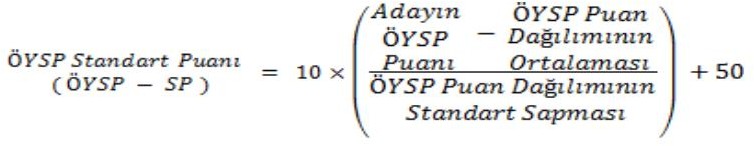 Bu durumda her adayın bir ÖYSP Standart Puanı (ÖYSP-SP) olacaktır. ÖYSP-SP dağılımının ortalaması 50, standart sapması 10’dur.Yerleştirmeye esas olacak puan (Yerleştirme puanı = YP) aşağıdaki formül kullanılarak hesaplanacaktır:Aday aynı alandan geliyorsa (30.03.2012 tarihi itibarıyla bir mesleğe yönelik program uygulayan ortaöğretim kurumlarından mezun olan veya belirtilen tarih ve öncesinde öğrenim görmekte olan öğrenciler için uygulanacaktır. İlgili ortaöğretim kurumuna 30.03.2012 tarihinden sonra kayıt olan adaylar için uygulanmayacaktır):                                  YP=(1,17xÖYSP-SP)+(0,11xOBP)+(0,22xTYT-P)+(0,03xOBP)Aday diğer alanlardan geliyorsa: YP=(1,17xÖYSP-SP)+(0,11xOBP)+(0,22xTYT-P)2020-ÖSYS puanları ile bir yükseköğretim programına yerleştirilen veya özel yetenek sınavı sonucu kayıt olan adayların ortaöğretim başarı puanlarına ilişkin katsayıları yarıya düşürülecektir. Adaylar YP puanlarına göre en yüksek puandan başlamak üzere sıraya konulacak ve kontenjan sayısı kadar aday sınavı kazanmış olacaktır. Özel Yetenek Sınavı puanları 2021 Yükseköğretim Kurumları Sınavı (YKS) Kılavuzu'na göre hesaplanacaktır. 2021 Yükseköğretim Kurumları Sınavı (YKS) Kılavuzunda, YP (Yerleştirme puanı) hesabında bir değişiklik yapılması halinde yeni kılavuzdaki bilgiler esas alınacaktır.SONUÇLARIN İLANI VE KESİN KAYITProgramlara YerleştirmeSınava giren adayların sınav sonuçlarının değerlendirilmesi ve   yerleştirmesi, bu kitapçıkta belirlenen esaslar dahilinde Sınav Üst Kurulu tarafından Dekanlığa bildirilir. Programa belirtilen kontenjan sayısı kadar kadın ve erkek öğrenci yerleştirilecektir.Adayların YP puanlarının eşit olması halinde; öncelikli olarak YKS puanı (ham TYT puanı), eşitlik devam ediyorsa OBP puanı ve en son olarak da Özel Yetenek Sınavı Puanı (ÖYSP) yüksek olan dikkate alınır.Sınava giren adaylar aldıkları puana göre sıralanacaktır.Sınav sonucunda kazanan asıl adayların dışında kontenjanların 4 (dört) katı kadar yedek aday ilan edilecektir.Yedek adayların yerleştirilmesi her kategorinin kendi yedek listesinden yapılacaktır. Dolmayan kategorinin yedek listesinden yerleştirme yapılmaması durumunda sıralama dikkate alınarak diğer kategorilerden yerleştirme yapılacaktır.Asıl veya yedek listesinden kesin kayıt hakkı kazanan aday (Dilekçe vermeyen) süresi içerisinde kaydını yaptırmadığı takdirde hakkını kaybedecektir.Sınav Sonuçlarının İlanıSınavın kesin olmayan sonuçları asıl ve yedek listeler halinde https://erzurum.edu.tr adresinden yayınlanır.Sınav Üst Kurulu tarafından, düzenlenen Özel Yetenek Sınavını asıl ve yedek olarak kazananların listesi, Spor Bilimleri Fakültesi Dekanlığına tarafından Öğrenci İşleri Daire Başkanlığı gönderilir ve ilgili başkanlık tarafından ilan edilen ve en yüksek YP puanı bulunan yedek adaylardan (dilekçe verenlerden) başlanarak programların kontenjanları doluncaya kadar yerleştirme yapılacaktır.Sınava ve Sınav Sonuçlarına İtirazAday sınava ilişkin itirazını ilgili sınavın bitimine kadar yapmak zorundadır. Adayın kesin olmayan sınav sonuç listelerine itirazlarını, listelerin ilan edilmesinden itibaren takip eden iş günü içerisinde; dilekçesine banka dekontu ekleyerek, yazılı olarak ve şahsen Spor Bilimleri Fakültesi Dekanlığına başvurur. Zamanında ve ücreti yatırılmadan yapılan itirazlara ait dilekçeler işleme konulmayacaktır.İtirazın haklı bulunması durumunda yatırılan itiraz ücreti iade edilecektir.Adayın, sınava ve sınav sonuçlarına itiraz edebilmesi için sınava girmesi gerekmekte olup sınava girmeyen adayların itiraz hakkı bulunmamaktadır.Aday sınavla ilgili yapacağı her türlü itiraz için öncelikli olarak Erzurum Teknik Üniversitesi Spor Bilimleri Fakültesi Ziraat Bankası Erzurum Şubesi TR400001000112924019105001 IBAN nolu hesaba 250 TL yatırarak, üzerinde “Spor Bilimleri Fakültesi Özel Yetenek Sınavı İtiraz Ücreti” ibaresi bulunan dekontu alacaktır.Sınavla ilgili her türlü itirazı incelemek ve sonuca bağlamak Sınav Üst Kurulu’nun görevidir.Kesin KayıtAsıl listeye giren adayların kayıtları Üniversitemiz Öğrenci İşleri Daire Başkanlığı tarafından akademik takvimde belirtilen tarihlerde yapılacaktır.Asıl listeden programa kayıt hakkı kazanan aday, belirtilen tarihler arasında kesin kayıt yaptırmadığı takdirde kayıt hakkını kaybeder. Yerine her kategorinin yedek listesinden puan sıralamasına göre Spor Bilimleri Fakültesi Dekanlığına dilekçe ile müracaat eden yedek adaylardan sıralamaya göre kayıt hakkı verilir.Kesin Kayıt İçin İstenen BelgelerKesin kayıt için gerekli belgeler Üniversitemiz Öğrenci İşleri Daire Başkanlığı tarafından ilan edilecektir.HÜKÜM BULUNMAYAN HALLER VE YÜRÜRLÜKBu sınav uygulama esaslarında belirtilmeyen hususlarda; yetki hiyerarşisine uygun biçimde Spor Bilimleri Fakültesi Özel Yetenek Sınav Üst Kurulu verdiği kararlar uygulanır.Bu esaslar, 2021-2022 eğitim-öğretim yılı için geçerlidir.Adaylar uygulama esaslarında yer alan hükümlerin tamamını kabul etmiş sayılır.Spor Bilimleri Fakültesi Özel Yetenek Sınavı Üst Kurulu gerektiğinde sınav yer, gün ve saatlerinde değişiklik yapabilir. Bu değişiklikler, Erzurum Teknik Üniversitesi internet sitesi aracılığıyla adaylara duyurulur.Bu esaslar, Üniversite Senatosunun onay tarihinden itibaren yürürlüğe girer ve Erzurum Teknik Üniversitesi Rektörlüğü adına Spor Bilimleri Fakültesi Dekanı tarafından yürütülür.KOORDİNASYON PARKURUNA YÖNELİK AÇIKLAMALARBaşlangıç: Aday fotoselin öncesinde 1.5 metrelik sınırlı alan içerisinden parkura giriş yapmak zorundadır. 1. İstasyon – Futbol Topu İle Dripling:Aday başlangıç noktasından çıktıktan sonra 3 metre uzaklıkta çember içerisinde bulunan futbol topunu 5,2 m uzaklıkta olan slalom engellerinin sonuna kadar sürer daha sonra dönüş yaparak slalomların arasından yerde gösterilen ok işaretleri yönünde slalomun başına (başlangıç noktasına doğru) getirerek topu ilk aldığı çemberin içerisine yerleştirir. Bu istasyonda ayak dışında herhangi bir vücut bölgesi kullanmak yasaktır.2. İstasyon – Alttan ve Üstten Engel Geçişi:Aday futbol topunu çemberin içerisine doğru bir şekilde yerleştirdikten sonra 11 m uzaklıktaki istasyona gelir. Bu engelin ilkini üstten, ikincisini alttan, üçüncüsünü üstten ve dördüncüsünü alttan geçer.3. İstasyon – Minder Üzerinde Takla:Bir önceki istasyonu geçen aday ön öne konumlandırılmış minderlerin her birinde birer olmak üzere toplam iki düz takla atar. Daha sonra 2,8 m uzaklıkta olan dikmenin etrafından dönerek sağlık topu taşıma istasyonuna gider.4. İstasyon – Sağlık Topu Taşıma: Bu istasyonda karşılıklı konumlandırılan kasalar içerisindeki sağlık topları ortada bulunan engelin üzerinden geçerek karşı kasaya taşınır. Aday; iki farklı kasada duran  siyah ve yeşil renkteki sağlık topunu yer değiştirmek suretiyle karşıdaki kasaya sırasıyla taşırken istediği sağlık topundan başlayabilir. Kasada bulunan toplardan siyah olanın ağırlığı 5kg, yeşil olanın ise 3 kg’dır. İkinci topu kasaya uygun şekilde taşıyan aday bir sonraki istasyon olan üstten atlayış istasyonuna geçer.5. İstasyon – Üstten Atlayış:Aday bu engelde 60cm yüksekliğindeki engelin üzerinden atlayarak geçer. Bu engelde tek ya da çift ayakla atlama şartı bulunmamaktadır. Aday istediği şekilde atlayabilir.6. İstasyon – Renkli Top Taşıma:Bir önceki istasyonu geçen aday bu istasyonda karşılıklı bulunan ve huni üzerinde yer alan üç farklı renge sahip tenis toplarını karşı tarafta yer alan hunilere taşır. Adayın bu istasyonda dikkat etmesi gereken önemli husus; renkli topları karşı tarafta aynı renkteki huninin (beyazdan beyaza, kırmızıdan kırmızıya, maviden maviye) üzerine uygun şekilde yerleştirmesi gerekir. Hangi toptan başlayıp hangi topla bitireceği konusunda herhangi bir kısıtlama yoktur. Aday kendine uygun stratejiyi belirlemede özgürdür. Fakat aday bir topu karşı tarafta aynı renkteki huniye yerleştirmeden başka bir topu taşıyamaz. Uygun huniye yerleştirilmeyen veya huninin üzerinden düşen topların olması durumunda hata uyarısıyla aday bu hatayı düzeltmek için geri dönmelidir. Bu istasyonu uygun şekilde bitiren aday 6,25m uzaklıkta olan huninin etrafından dönerek bir sonraki istasyon olan voleybol manşet istasyonuna gider.7. İstasyon – Voleybol Manşet:Aday bu istasyonda lastik tekerleğin içerisinde yer alan voleybol topunu alarak 3,8m uzaklıkta olan voleybol manşet vuruş çizgisine gelir. Bu çizgi duvara 3m uzaklıktadır. Aday ilk topu duvara attıktan sonra gelen topa 5 tekrar yapacak şekilde manşet vuruşu gerçekleştirir. Manşet vuruşları bittikten sonra aday topu ilk aldığı lastik tekerleğin içerisine yerleştirir. Bu istasyonda dikkat edilmesi gereken hususlar; aday manşet vuruşları sırasında çizginin ilerisine geçmemesi gerekir. 5 tekrar, duvardan gelen ilk toptan itibaren sayılmaya başlanır. Aday karşı tarafta çizilen kare alan içerisine topu vurmak zorundadır. Çizginin ilerisine geçilmesi, manşet vuruşunun uygun teknikle yapılmaması ya da topun çizilen kare alanın dışına vurulması durumunda adayın manşet atışı geçerli olmayacak aday bu atışı tekrar yapmak zorunda kalacaktır. Bu gibi hataların olması durumunda aday başa dönmeyecek kaldığı yerden devam edecektir.8. İstasyon – Basketbol Topu İle Slalom:Aday bu istasyonda lastik tekerleğin içerisinde yer alan basketbol topunu eline alarak, 9,1m uzaklıkta olan basketbol slalom dikmesinin sonuna kadar basketbol oyun kurallarına uygun şekilde sürer. Aday istasyonun sonundan başına doğru yerde belirtilen ok işaretleri doğrultusunda slalom dikmelerini geçer. Daha sonra basketbol topunu aldığı lastik tekerleğin içerisine uygun şekilde yerleştirerek bir sonraki istasyona geçer. Adayın bu istasyonda dikkat etmesi gereken hususlar; slalomlar arasından geçerken basketbol oyun kuralları içerisinde topu sürmeli ve top taşıma yapmamalıdır. Hatalı sürülen top olması durumunda aday hata yaptığı noktaya geri döndürülerek parkura devam ettirilir.9. İstasyon – S Koşusu:Basketbol istasyonunu uygun şekilde bitiren aday 13,1m uzaklıktaki S koşusu istasyonuna gelir. Aday bu istasyonda 3,2m mesafede yer alan engeller arasından yerde belirtilen ok işaretleri doğrultusunda geçiş yaparak 3,2m mesafedeki huninin etrafından ok işareti doğrultusunda dönerek 8,3m mesafedeki bitiş noktasına varır.DİKKAT EDİLMESİ GEREKEN GENEL HUSUSLARAdaylar engel geçişleri sırasında düşen ya da yeri değişen her türlü engeli (slalom, huni, top vs.) eski yerine koymak zorundadır. Bu engeller düzeltilmeden parkura devam edilemez.Adaylar parkurun herhangi bir yerinde hata yapması durumunda hatayı yaptığı yerden yapmış olduğu hatayı düzelterek devam eder. Engelin ya da parkurun başına geri dönme söz konusu değildir.Futbol, basketbol, voleybolla ilgili parkurlarda adaylar ilgili branşın oyun kurallarına uygun şekilde hareketlerini gerçekleştirmek zorundadır. Hunilerin etrafından dönüşlerde huninin üstünden geçişler hata kabul edilecek ve aday bu engeli uygun şekilde yapması için geri çağrılacaktır.Topların yer aldığı engellerde topların uygun şekilde yerleştirilmesi zorunludur. Çemberin veya lastik tekerleğinin dışına çıkan ya da huninin üstünden düşen toplar adaylar tarafından düzeltilerek istenilen pozisyona getirilmelidir.Sınav parkuruna ait tüm mesafeler ve ölçümler sınav kitapçığında yer almaktadır.Belirtilen bu kurallar dışındaki durumlarda ilgili web sayfasında yer alan sınav parkuruna ait video esas alınacaktır.Fotoselin altından veya üzerinden geçerek dijital kronometreyi durduramayan adayların o parkurdaki hakları geçersiz sayılacak ve kendilerine bir hak daha verilmeyecektir.Adayların Koordinasyon Parkur Sınavına alımları; 18 Ağustos 2021 saat 09.00’da başlayacak ve sınav sıralaması; Erkek Adaylar, Millî Erkek adaylar, Kadın Adaylar ve Millî Kadın Adaylar şeklinde olacaktır.Sınavların sağlıklı bir şekilde yürütülebilmesi, adayların öğrenciliğe yakışan disiplinli ve saygılı tutum ve davranış içerisinde olmalarıyla mümkündür. Bu nedenle sınav süresince, spor ahlakı dışı davranışlarda bulunan, kullanılan araç-gereçlere kasten zarar veren, sınav düzenini bozacak davranışları sergileyen, sınav kurallarına uymayan ve sınavda görevli personelle saygı sınırlarını aşan tartışmalarda bulunan veya her ne suretle olursa olsun sınav düzenini bozan adayların sınavı; Sınav Yürütme Kurulu tarafından elde edilen bilgiler (güvenlik kamera görüntüsü, şahit, güvenlik görevlisi olay tutanağı vb.) doğrultusunda olay günü iptal edilir ve sınav salonu duyuru panosundan ilan edilir. Bu şekilde sınavı iptal edilen adayın ismi, sınav sonuç listesinde yer almaz ve aday başarısız sayılır.Kadın ve erkek adaylar (milli adaylar dahil) 240 saniye (4dk) içerisinde parkuru tamamlamamaları halinde başarısız sayılacak, sınav değerlendirilmesine dahil edilmeyecektir.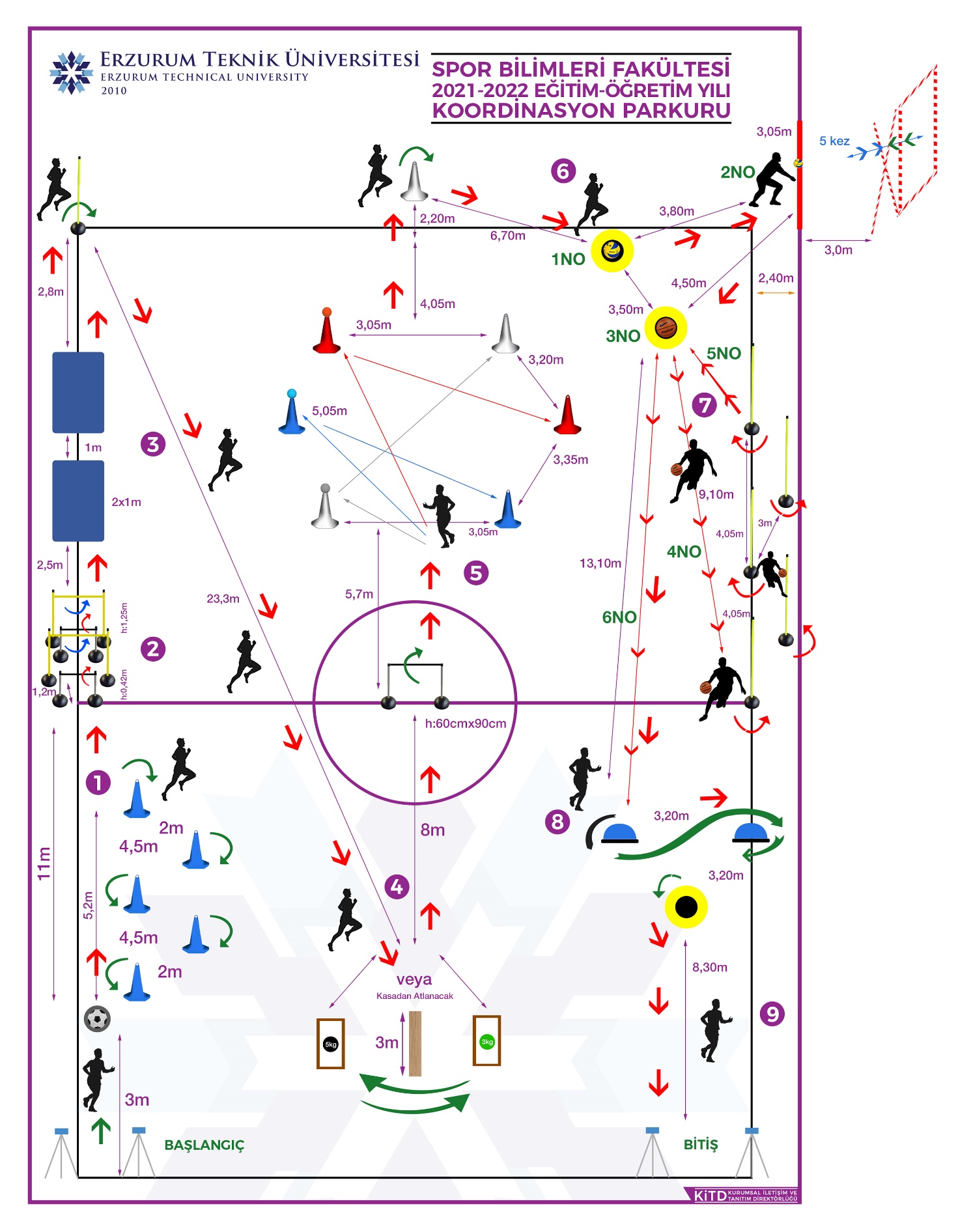 SüreçTarihİşlem Türü/ŞekliAdresÖn Kayıt04 Ağustos - 16 Ağustos 2021Onlinewww.erzurum.edu.trParkur Deneme Testleri ve giriş belgesi alımı04-17 Ağustos 2021Deneme eğitimiETÜ Spor ve Etkinlik SalonuSınava Gireceklerin İlanı17 Ağustos 2021Onlinewww.erzurum.edu.trSınav Başlangıç Tarihi18 Ağustos 2021Saat: 09.00Özel Yetenek SınavıETÜ Spor ve Etkinlik SalonuKesin Olmayan Sınav Sonuçlarının İlanı23 Ağustos 2021 (En geç)Onlinewww.erzurum.edu.trKesin Olmayan Sınav Sonuçlarına İtiraz23 Ağustos - 24 Eylül 2021(Sınav sonuçlarının ilan tarihini takip eden iş günü mesai bitimine kadar)EldenSpor Bilimleri Fakültesi DekanlığıKesin Sınav Sonuçlarının İlanı26 Ağustos 2021Onlinewww.erzurum.edu.trKesin Kayıt Hakkı Kazanan Öğrencilerin Kayıt İşlemleri31 Ağustos - 03 Eylül 2021 Tarihi Mesai Bitimine Kadar (Saat: 17.00)EldenÖğrenci İşleri Daire BaşkanlığıYedek Yerleştirme için Müracaatların Alınması06 Eylül 2021Elden veya E-postaSpor Bilimleri Fakültesi Dekanlığı1. Yedek Yerleştirme Liste İlanı 07 Eylül 2021Onlinewww.erzurum.edu.tr1. Yedek Listeden Yerleştirme Kesin Kayıt İşlemleri08 Eylül 2021 Tarihi Mesai Bitimine Kadar (Saat: 17.00)EldenSpor Bilimleri Fakültesi Dekanlığı2. Yedek Yerleştirme Liste İlanı 09 Eylül 2021Onlinewww.erzurum.edu.tr2. Yedek Listeden Yerleştirme Kesin Kayıt İşlemleri10 Eylül 2021 Tarihi Mesai Bitimine Kadar (Saat: 17.00)EldenSpor Bilimleri Fakültesi Dekanlığı3. Yedek Yerleştirme Liste İlanı 13 Eylül 2021Onlinewww.erzurum.edu.tr3. Yedek Listeden Yerleştirme Kesin Kayıt İşlemleri14 Eylül 2021 Tarihi Mesai Bitimine Kadar (Saat: 17.00)EldenSpor Bilimleri Fakültesi DekanlığıGenel Sporcu KontenjanıGenel Sporcu KontenjanıMilli Sporcu Kontenjanı (A, B ve C sınıfı)Milli Sporcu Kontenjanı (A, B ve C sınıfı)Milli Sporcu Kontenjanı (A, B ve C sınıfı)Milli Sporcu Kontenjanı (A, B ve C sınıfı)Genel Sporcu KontenjanıGenel Sporcu KontenjanıYaz SporlarıYaz SporlarıKış SporlarıKış SporlarıKadınErkekKadınErkekKadınErkek15251113